Муниципальное бюджетное дошкольное образовательное учреждение                             «Середкинский  детский сад»      Доклад из опыта работы «Экспериментальная деятельность в детском саду» (подготовлен на районный семинар- практикум)  Воспитатель:                                                       Бобовская Елена Петровна24 ноября 2020года                  «Мне всегда была ненавистна роль                                             стороннего наблюдателя. Что же я такое, если я не принимаю участие?  Что бы быть, я должен участвовать.»Антуан де  Сент-Экзюпери    Мир вокруг нас удивителен и бесконечно разнообразен. С самого рождения ребенок является первооткрывателем, исследователем того мира, который его окружает. Для него все впервые: солнце и дождь, страх и радость. Всем хорошо известно, что детей называют «почемучками». Самостоятельно ребенок  не может найти ответ на все интересующие его вопросы – ему помогают взрослые.  Ребёнок задаёт вопросы, касающиеся близких и далёких предметов и явлений, интересуется причинно-следственными связями (как? почему? Зачем? ).  Пытается  самостоятельно придумывать объяснения явлениям природы и поступкам людей. Склонен наблюдать, экспериментировать.Одним из эффективных методов познания закономерностей и явлений окружающего мира является метод экспериментирования.                Поэтому, мы ведем целенаправленную, продуманную работу по экспериментированию, целью которой является развитие у детей познавательной активности, любознательности, стремления к самостоятельному познанию и размышлению. В своей работе в этом направлении мы  отдаем  предпочтение опытам, экспериментам, занятиям - исследованиям, самостоятельной поисковой деятельности детей.  Проведение опытов и экспериментов вызывает у детей восторг, и дает ребенку возможность самому найти ответы на вопросы «как?» и «почему?»  Экспериментирование же проходит практически через все виды деятельности.На зарядке ребенок экспериментирует со своим телом, выполняя упражнения.На приемах пищи задействуются вкусовые рецепторы, ребенок познает вкус приготовленных блюд. Детское экспериментирование тесно связано с наблюдением, развитием речи (умение чётко выразить свою мысль облегчает проведение опыта, в то время как пополнение знаний способствует развитию речи).На занятиях  по математике исследуем  свойства  круга и  квадрата, измеряем объём  жидкости, сыпучих продуктов  в разных по размеру ёмкостях. На занятиях по рисованию – экспериментируем с краской.  Знакомя  детей  с произведениями  художественной литературы,  часто возникает необходимость проверить то, о чем говорится в  сказке или рассказе опытным путем.     Например: при чтении рассказа Л.Н.Толстого «Хотела галка пить», проверили  как галке удалось с помощью камешков поднять уровень воды в кувшине и т. п.    Одно из главных условий успешной организации познавательно-исследовательской деятельности это создание предметно-развивающей среды в  детском саду, где созданы условия для совместного и самостоятельного экспериментирования, развития поисковой активности детей  В  группах  созданы центры активности (уголок природы и экспериментирования, который постоянно пополняется новыми материалами в соответствии с возрастом детей и их интересами, уголок  конструирования и т.д.) , где детям предоставлена возможность свободного перехода от одного вида деятельности к другому: от игры к рисованию, конструированию, слушанию сказок и т.д. Оборудование, материалы и обстановка способствуют развитию каждого ребёнка от вида деятельности, которые они выбирают. Мы стараемся, чтобы тема исследования нашла своё продолжение в максимальном количестве центров, используемых в группе, при этом в центрах присутствуют материалы для самостоятельной исследовательской деятельности, которая может быть подсказана  фантазией ребёнка.Организовали комнату «Развивайка» в которую входят  разные центры: В мини-лаборатории  «Почемучки» выделены:  место для постоянной выставки, место для приборов, место для хранения материалов (природного, "бросового"), место для проведения опытов, Дидактические игры по экологическому воспитанию и экспериментальной деятельности, детская научная литература,  картотеки  опытов и экспериментов, алгоритмы и схемы опытов, лэпбуки, огород на окне.    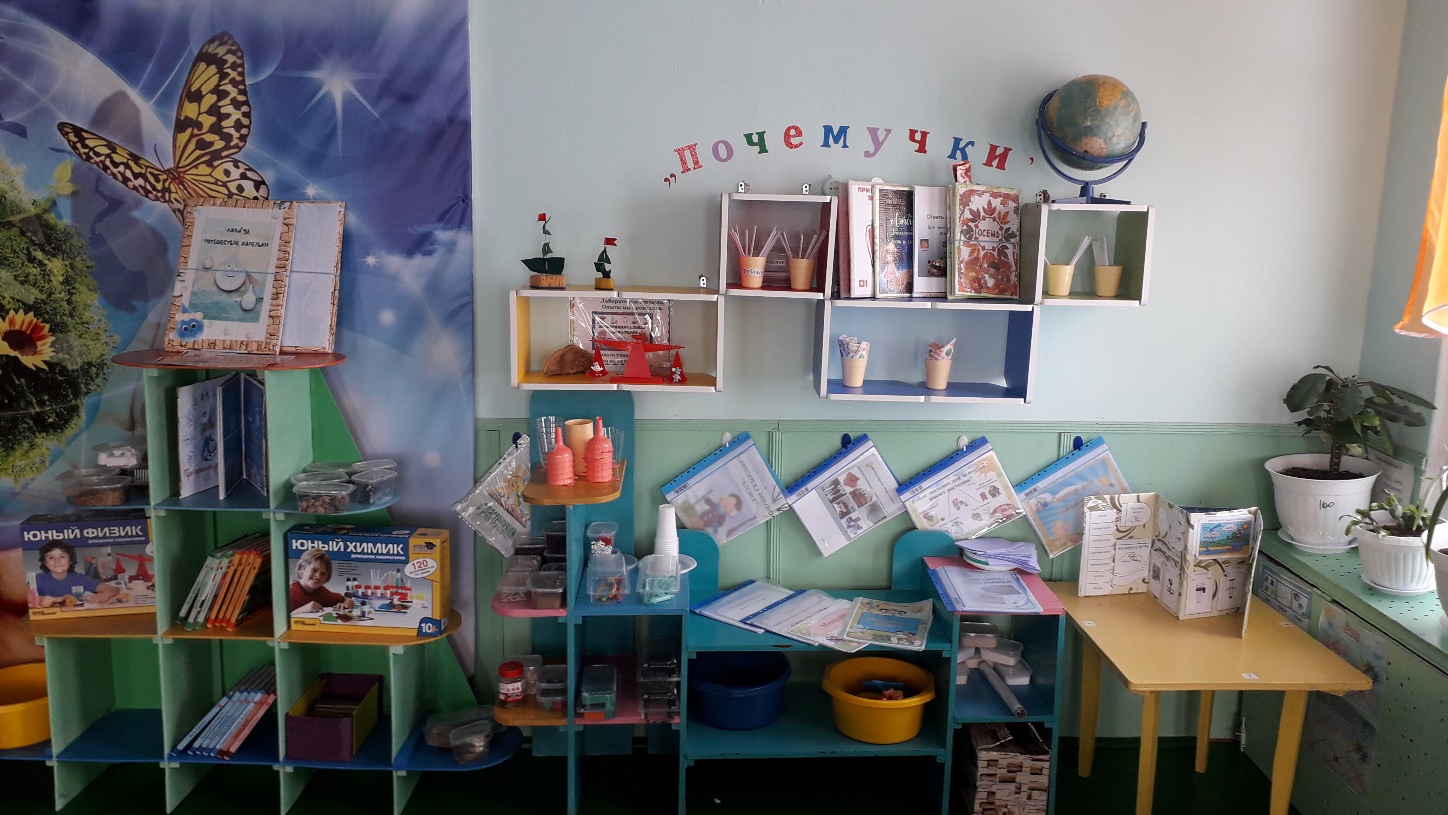 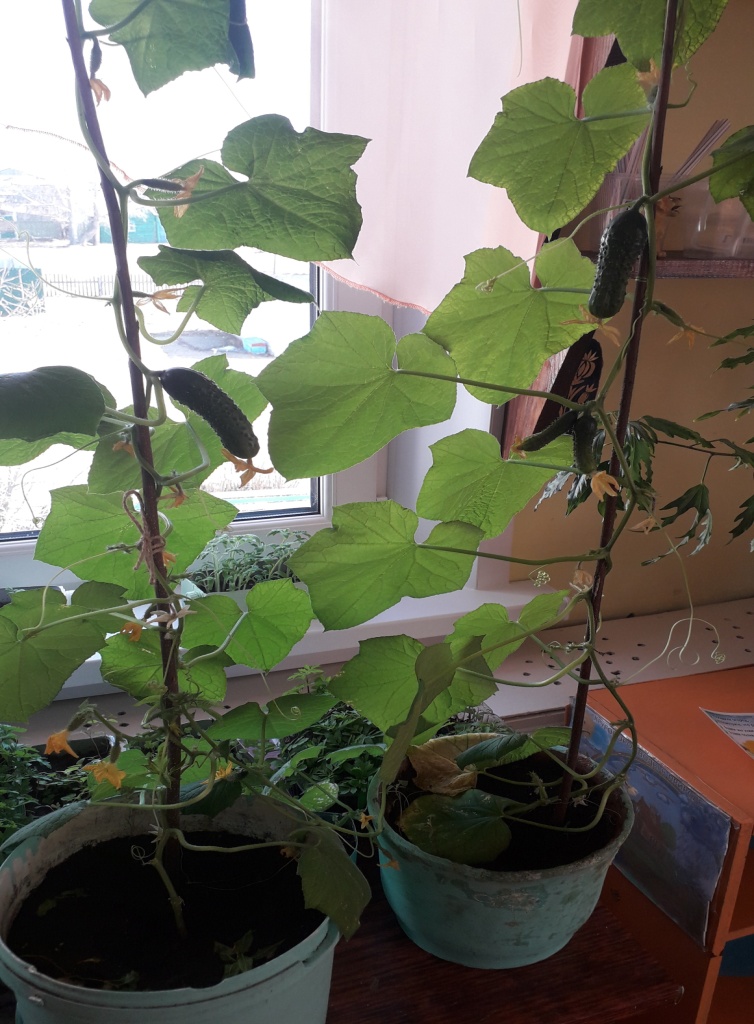 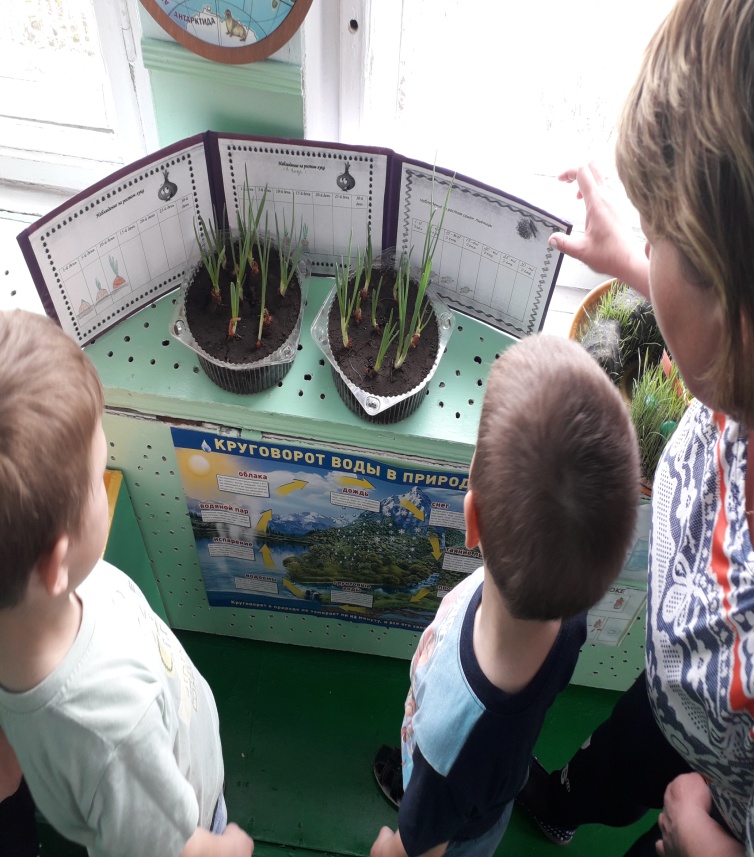  В изо-уголке « Веселый художник» дети всегда могут найти необходимые материалы и оборудование для собственных исследований по смешению различных цветов, получения нового цвета, создания нового способа рисования: различные виды красок, бумаги для рисования, вата, салфетки, прозрачные стаканчики, палитра, кисти, поролоновые и резиновые губки,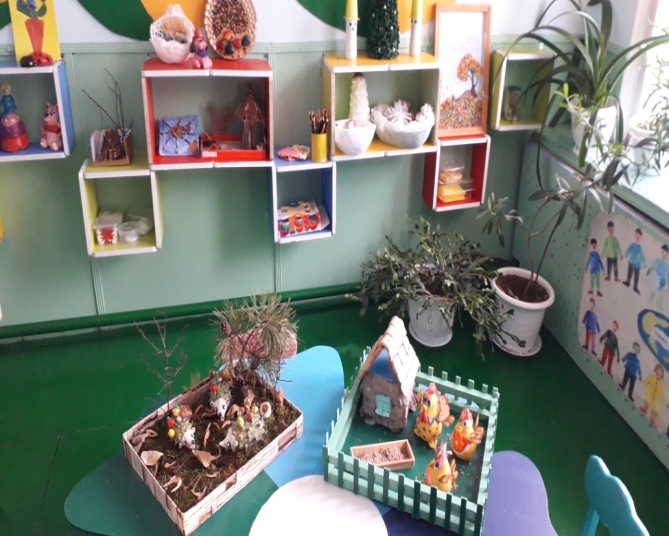 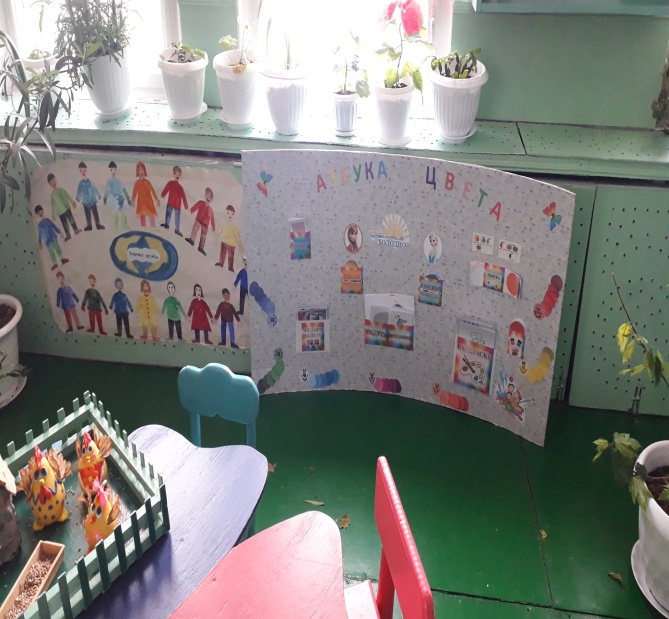 Также в комнате «Развивайка»  оформили уголок « Природные зоны России», уголок  «Хлеб – всему голова». 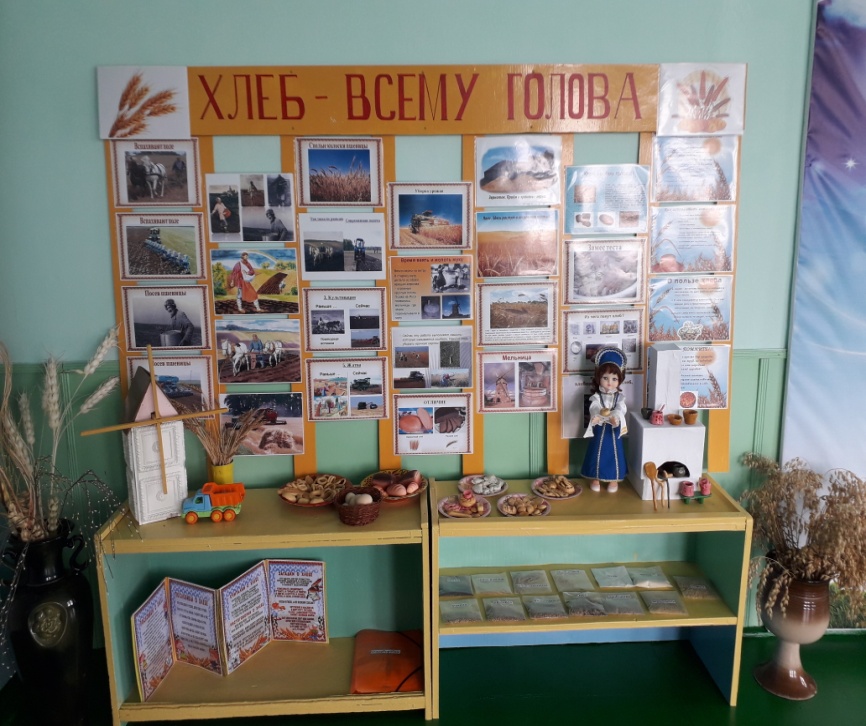 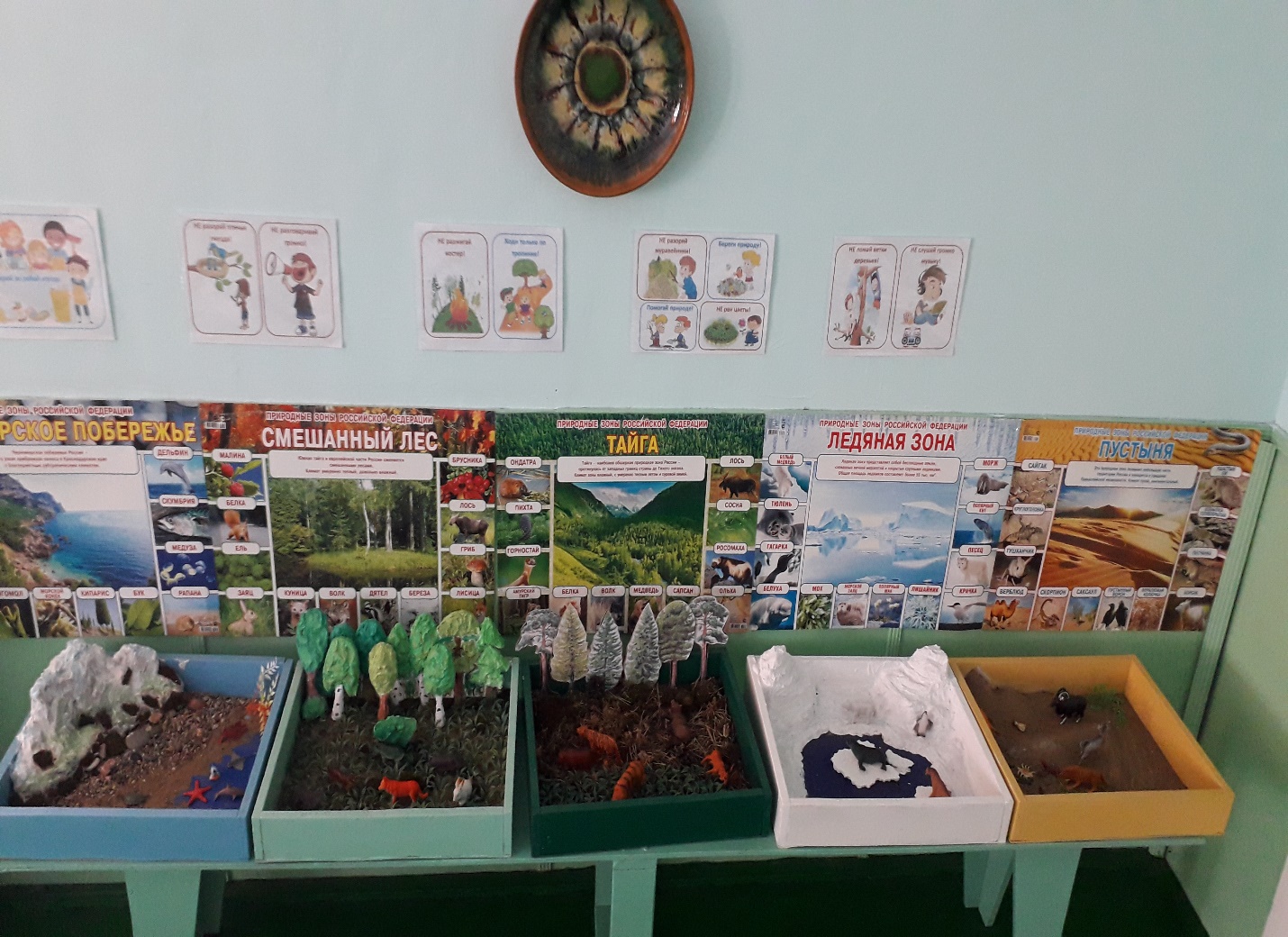 На участках  детского сада находится метеостанция, птичья столовая, огород –всё это помогает  развивать интерес и любознательность. 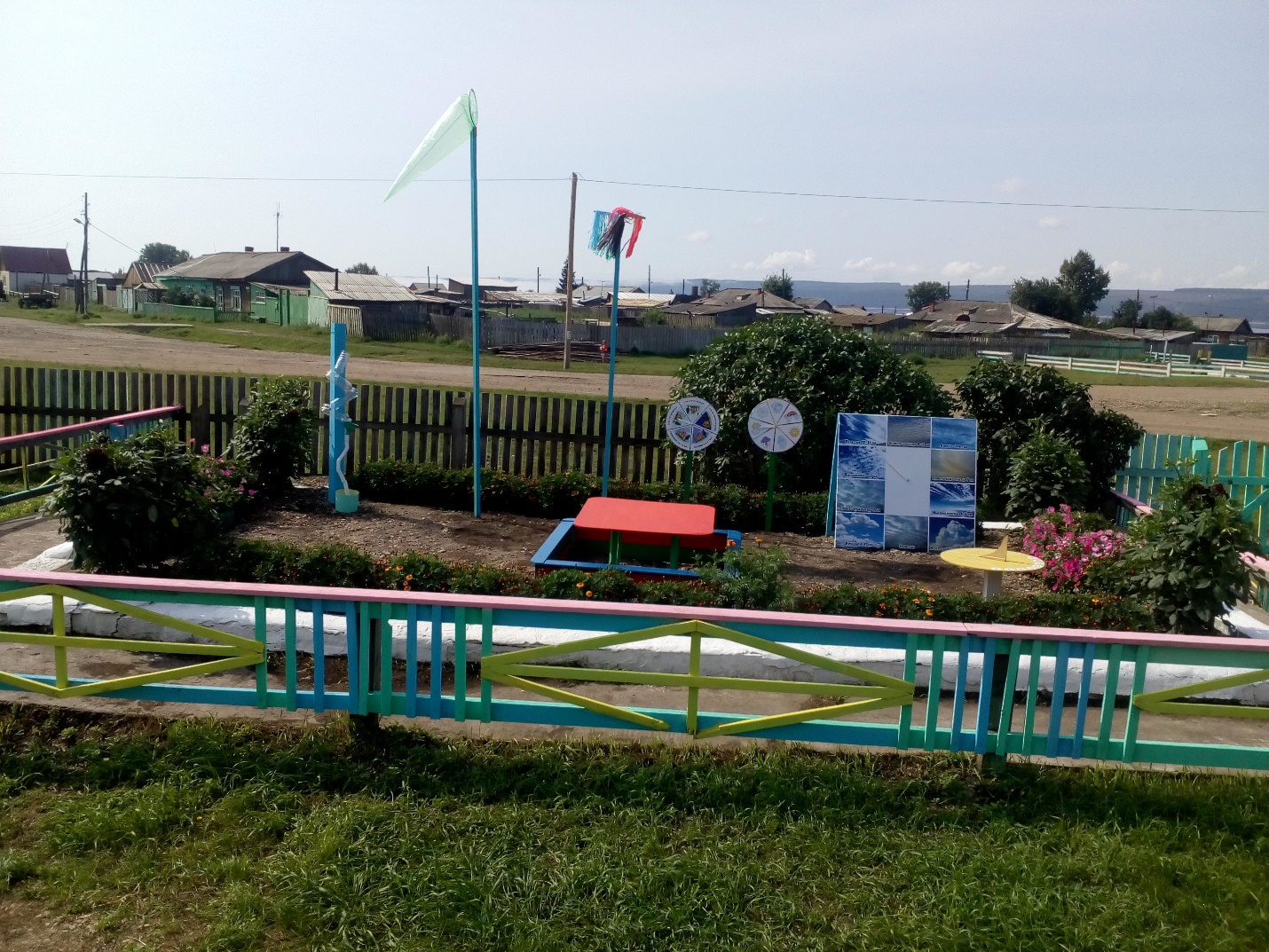 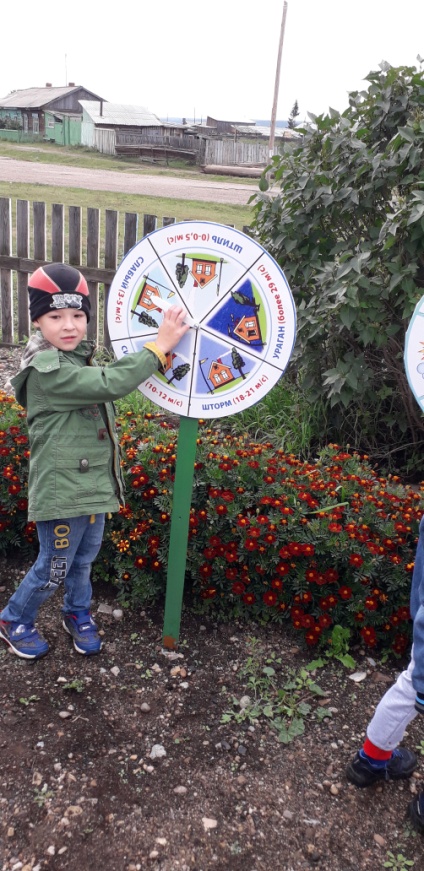 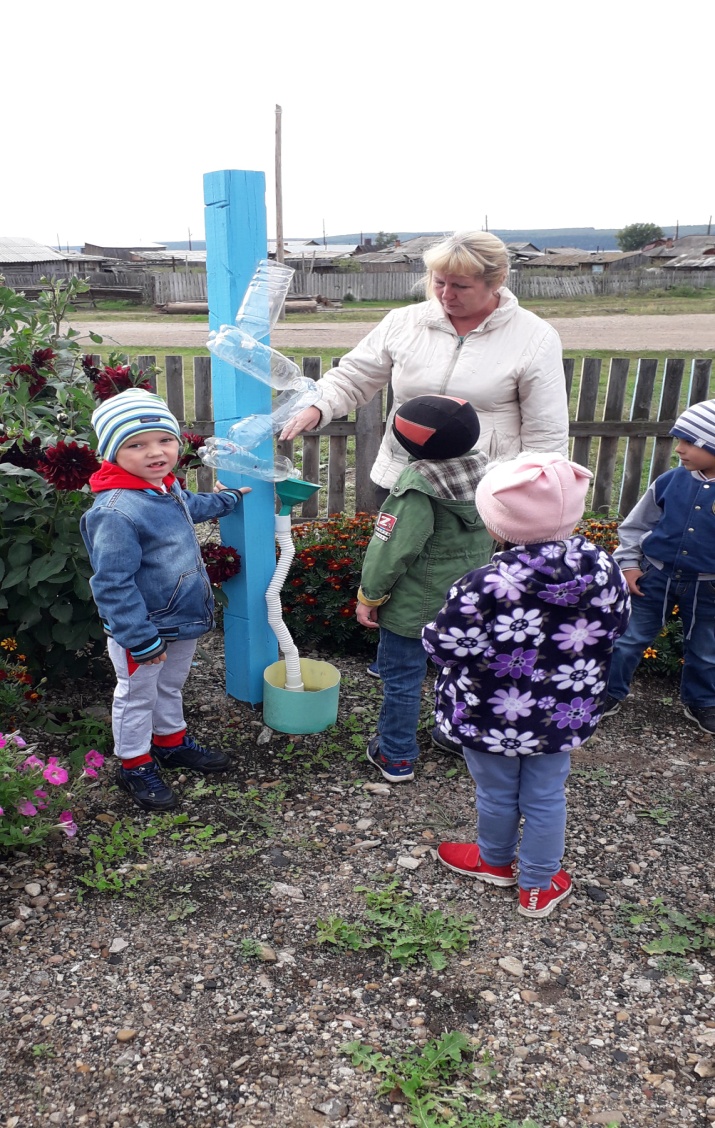 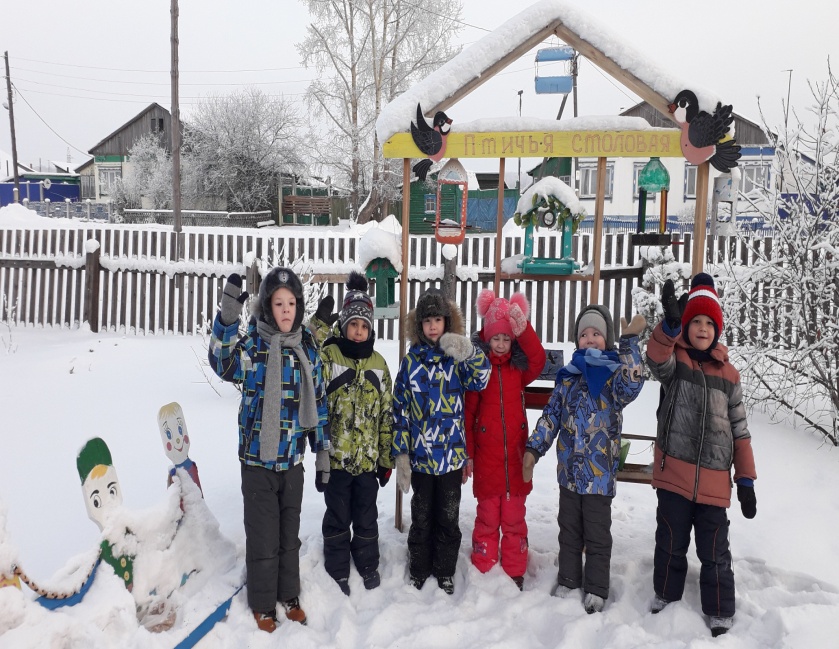 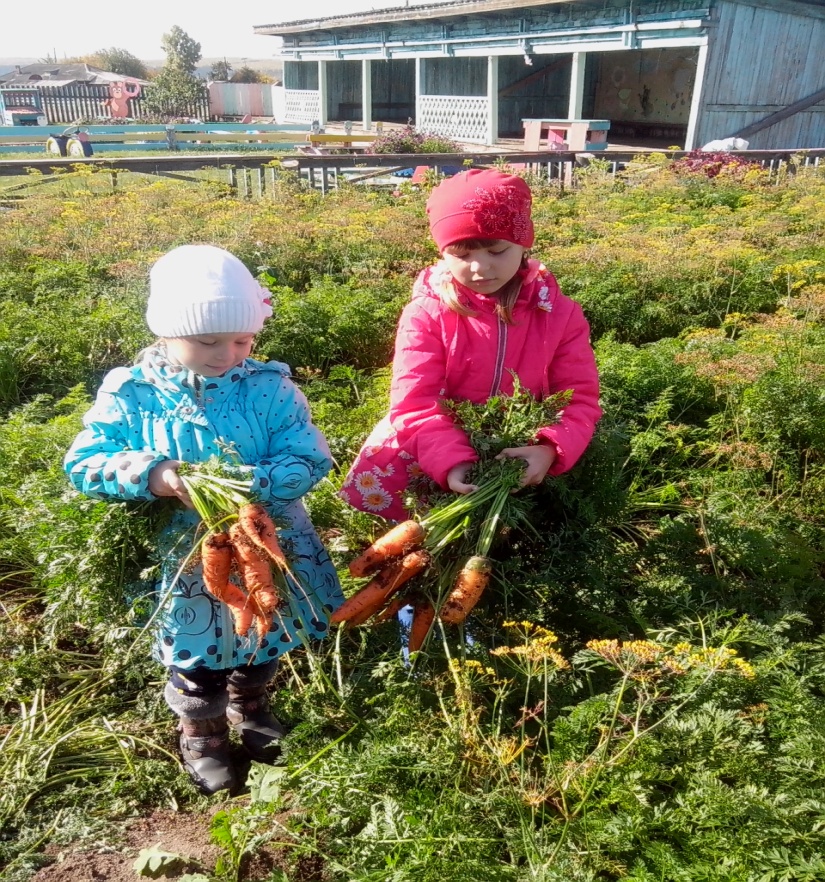 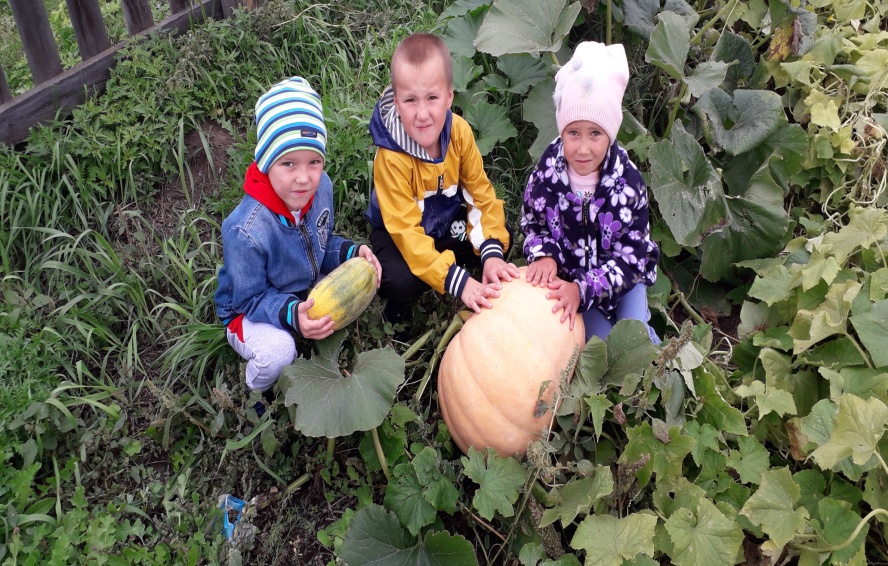 Для успешной работы по теме познавательно-исследовательская деятельность используем   различную методическую литературу, детские энциклопедии,  экологические альбомы,  пособия,  которые  есть в нашем методическом кабинете. Любая экспериментальная деятельность происходит под присмотром взрослых и при соблюдении определённых правил безопасности. В качестве объектов исследований стараемся выбирать привычные для детей предметы и явления. Наша задача – поддержать познавательный интерес детей и стремление к самостоятельным наблюдениям.Очень часто опыты и наблюдения бывают не запланированы, происходят спонтанно. Посмотрели в окно - туча идет – наблюдаем, как она солнце закрывает. Вышли на улицу, увидели бабочку или шмеля, интересно,  как они  пыльцу собирают, с цветка на цветок перелетают и т.п.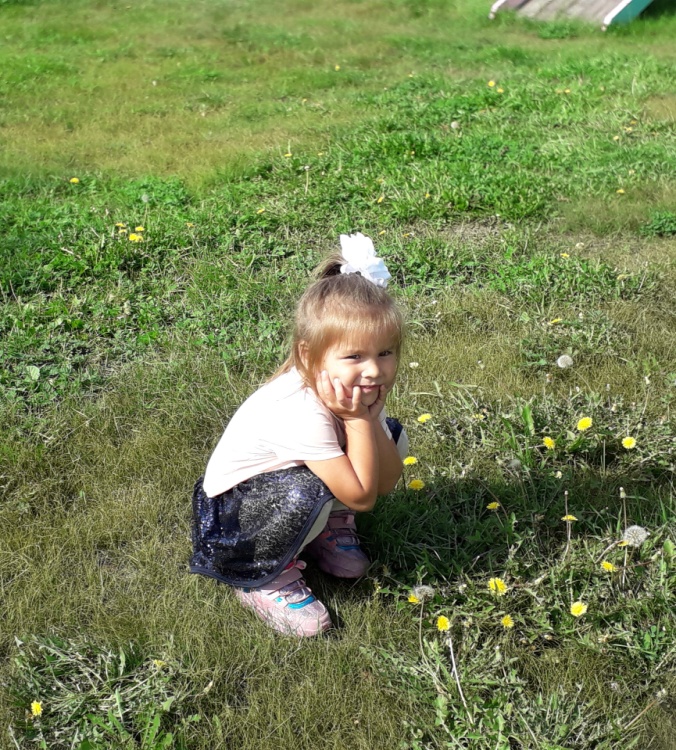 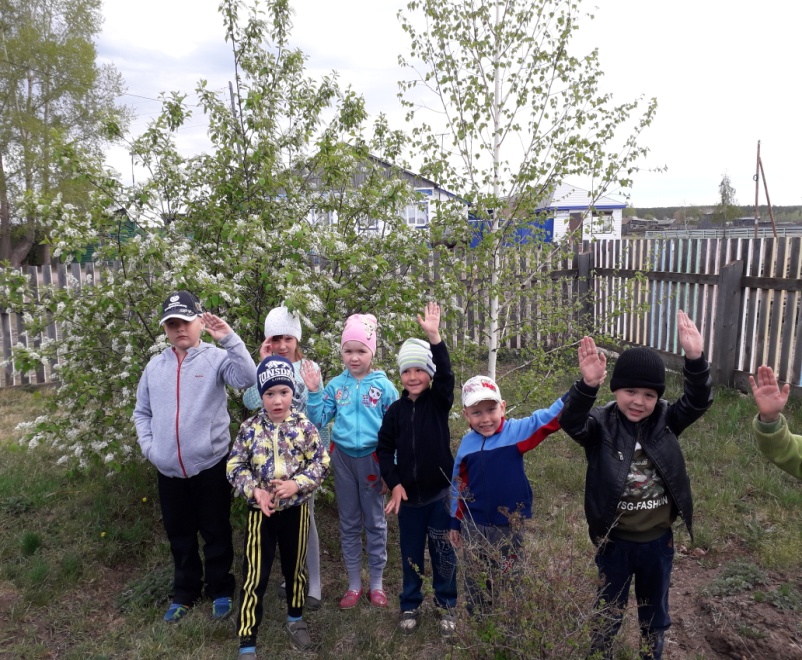 Наши воспитанники с огромным удовольствием принимают участие в экспериментировании, проводят исследования.       Уважаемые коллеги, представляем  вашему вниманию несколько экспериментов  и наблюдений, которые мы проводили с детьми.     Играя с воздухом, открывали для себя, что воздух есть везде, им дышит всё живое, он лёгкий, невидимый, его можно увидеть в воде в виде пузырьков, поймать в пакет, движение воздуха- это ветер. 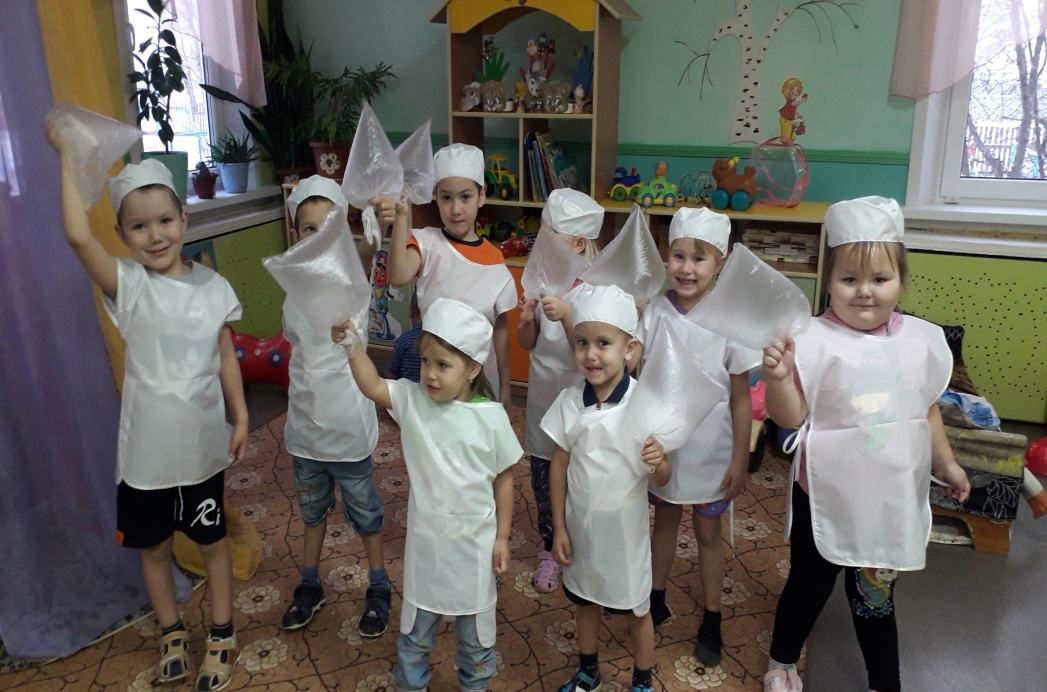 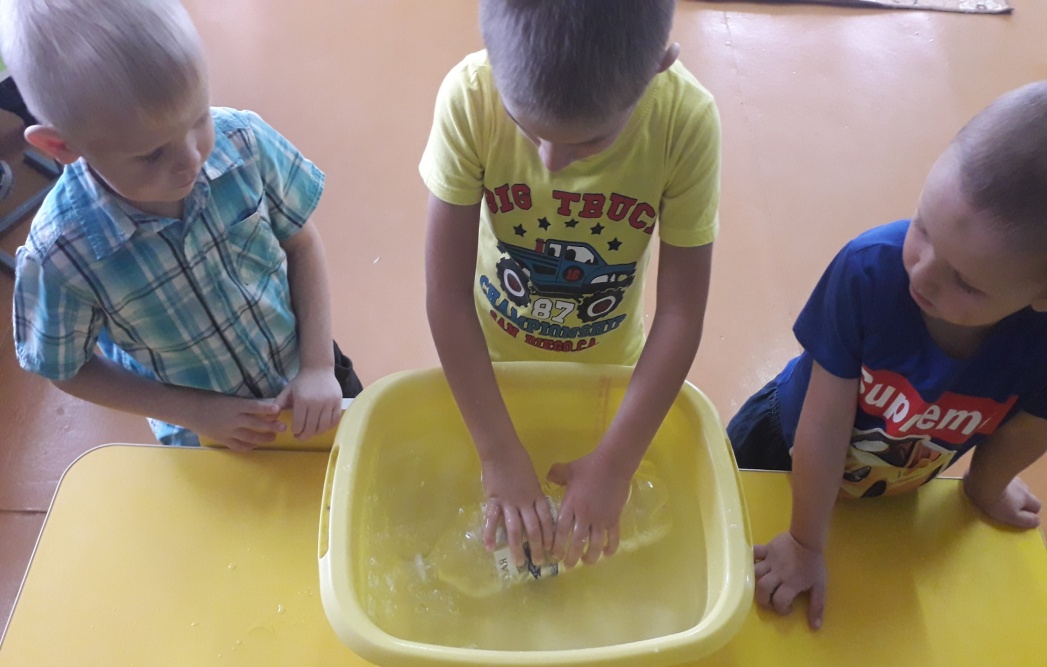 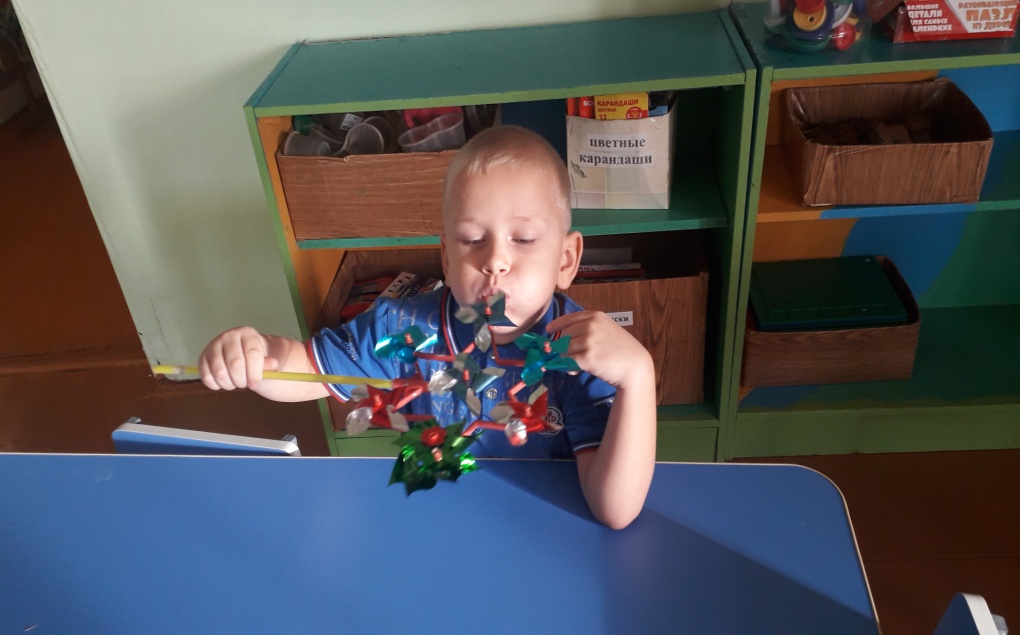 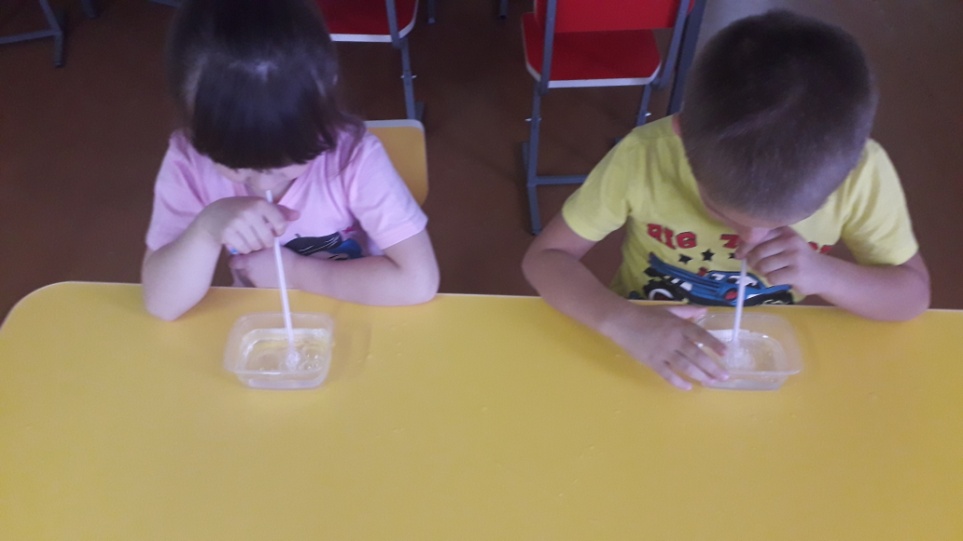       В процессе опыта «Свойства воды»  узнали, что вода  прозрачная, чистая, через   неё видно предметы, которые мы положили в стаканчик.  Если воду окрасить, она станет не прозрачной, мутной, грязной-предметы в воде не видно. 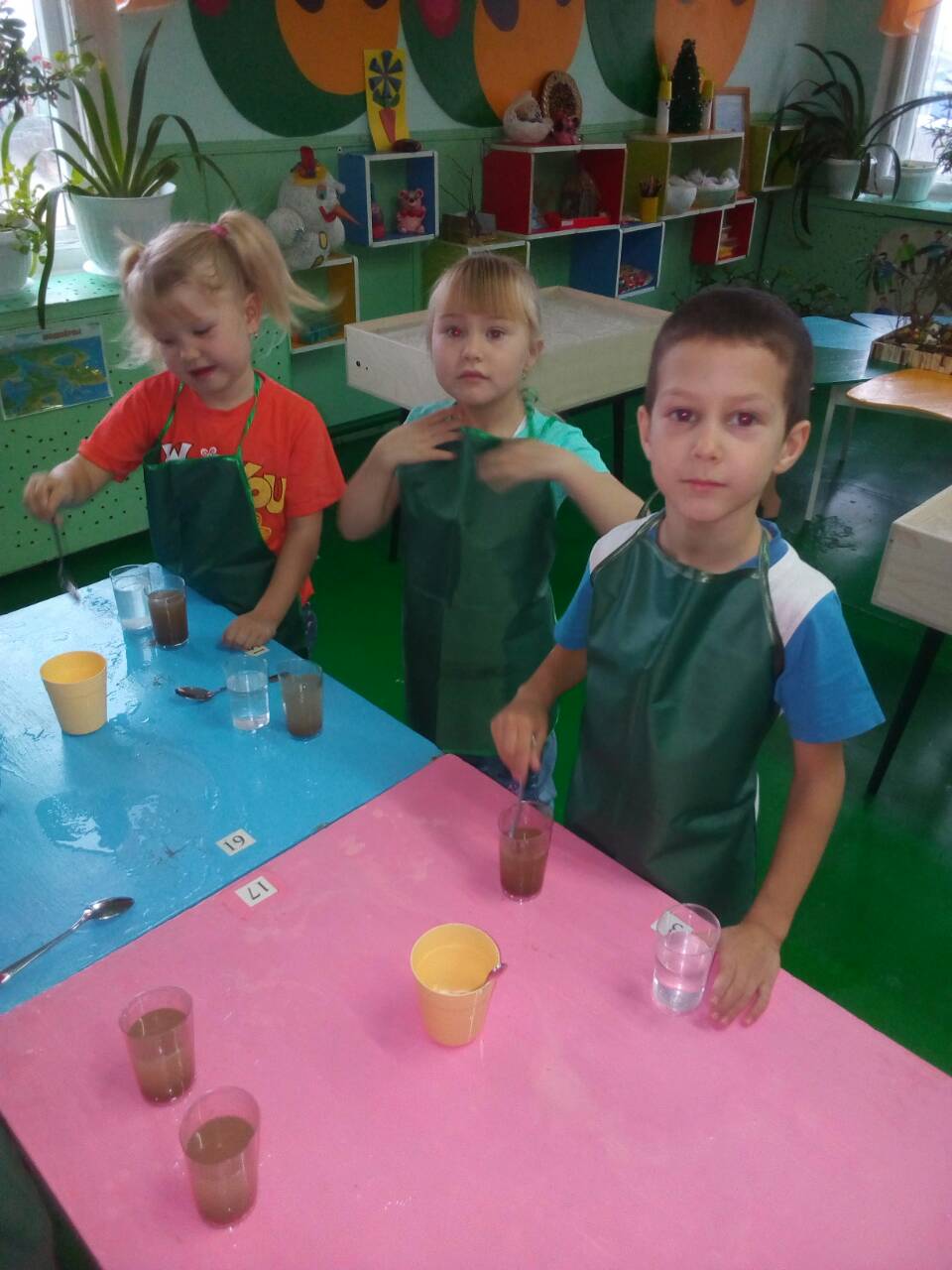       Посадив лук, дети с интересом наблюдали за его ростом, поливали, зарисовывали в дневник наблюдений фазы роста.  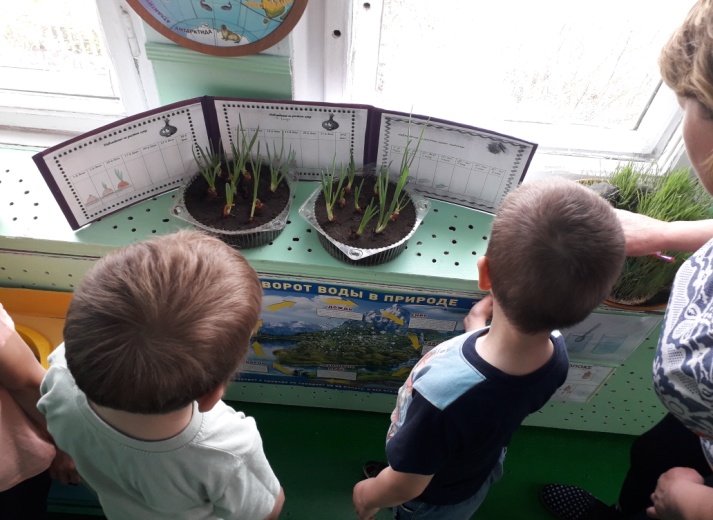 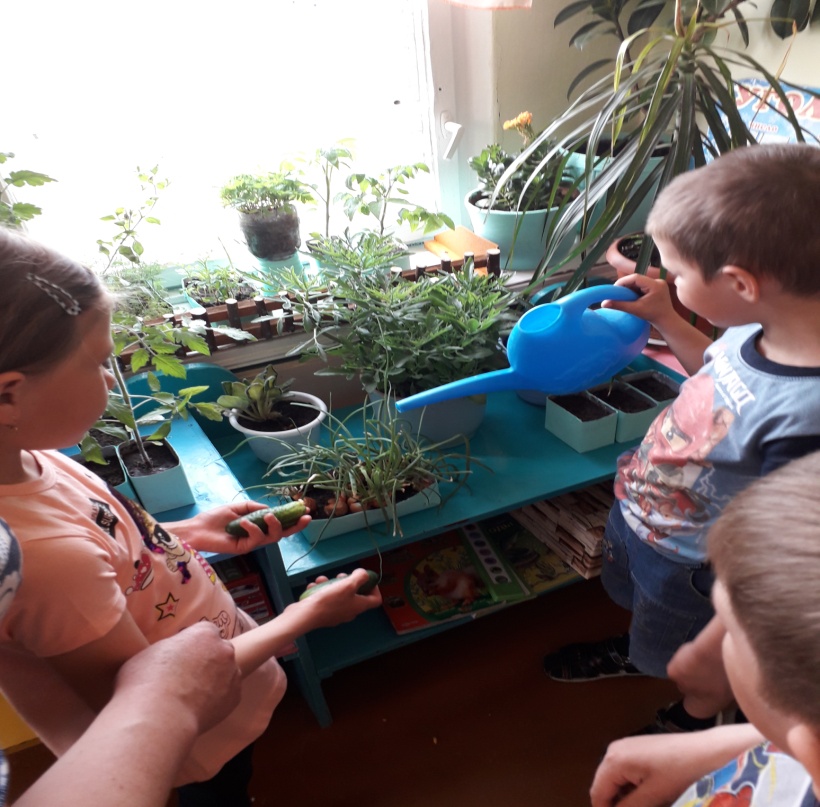       Постоянно ухаживаем за комнатными растениями: поливаем, рыхлим землю, протираем листья.        Работая с календарём природы, мы ежедневно  наблюдаем последовательность  и закономерность смены дней недели, месяцев, времён года.      Наблюдения и эксперименты продолжаем во время прогулок.       Знакомимся со свойствами снега: в морозную  погоду снег рыхлый, легкий, не лепится. В теплую   зимнюю погоду может выпасть мокрый снег – он тяжелый, из него можно лепить снежки, снеговика и многое другое.  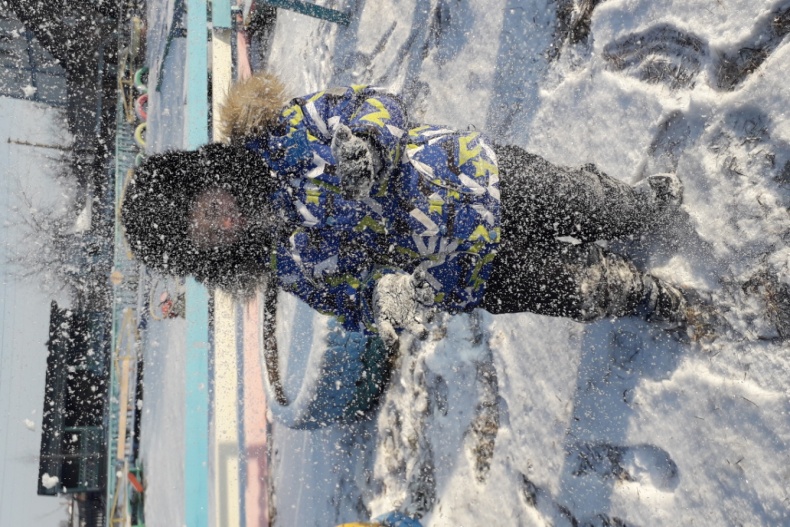 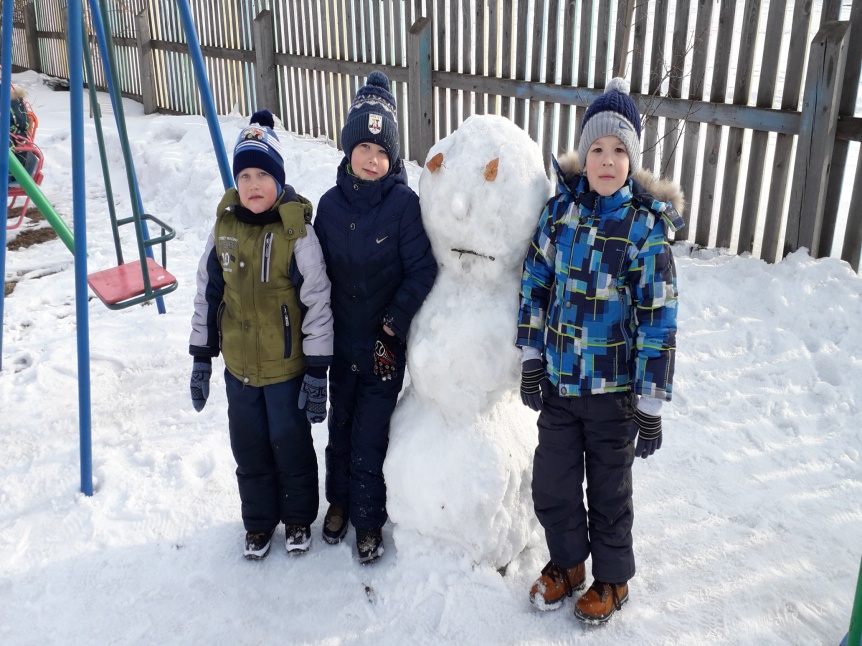 В морозную погоду делали цветные льдинки для украшения участка. Выяснили, что вода замерзает на морозе, а лед, снег тают в тепле и превращаются в грязную воду, поэтому снег есть нельзя.               Проведённые опыты зарисовываем  и помещаем  в папку «Наши опыты и наблюдения». Дети могут  подойти, посмотреть, вспомнить и рассказать о проведённых опытах.      Экспериментальная деятельность, наблюдение за растениями продолжается и на огороде детского сада.  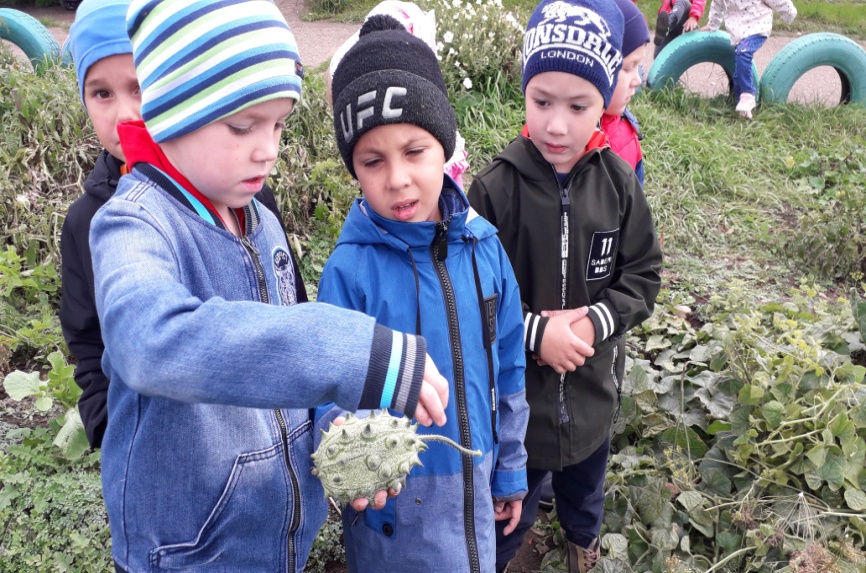 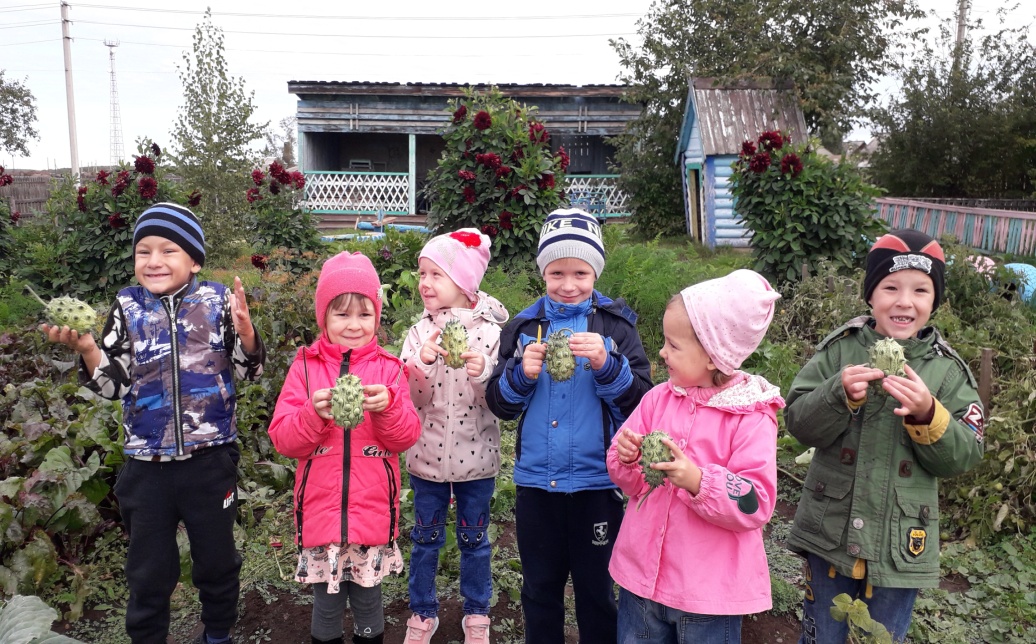 Эксперименты  с водой, почвой, песком, воздухом, магнитом, льдом и снегом, позитивно влияют на детей и являются прекрасным средством для развития познавательной активности. 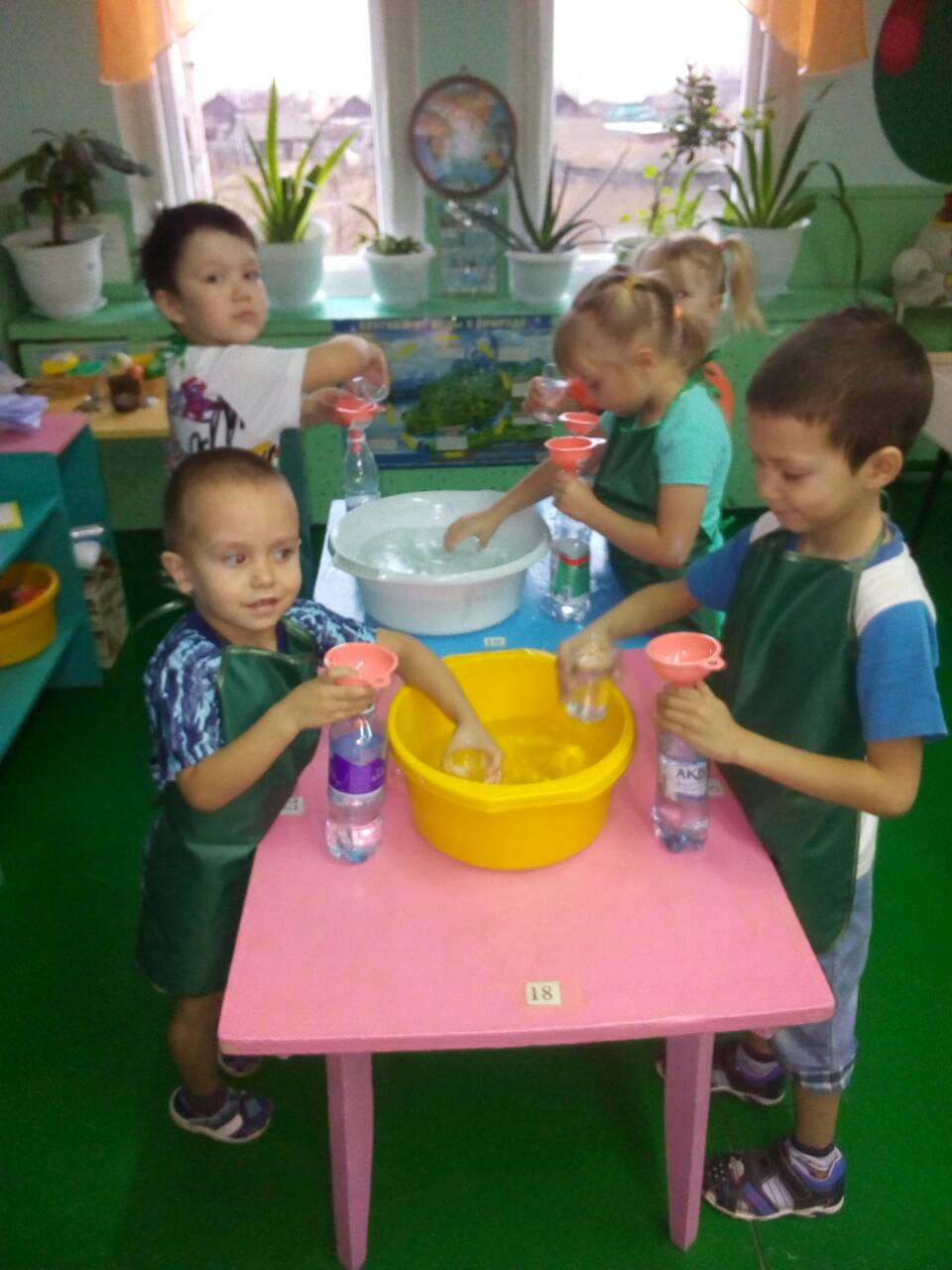 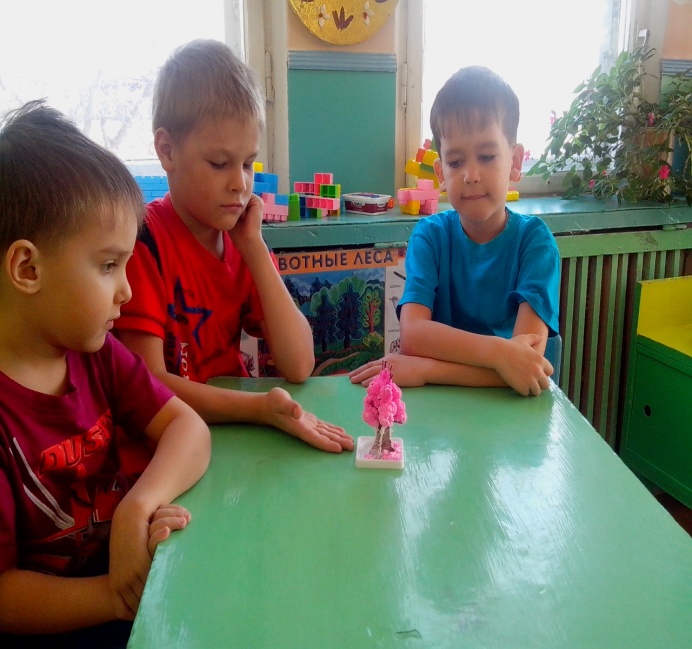 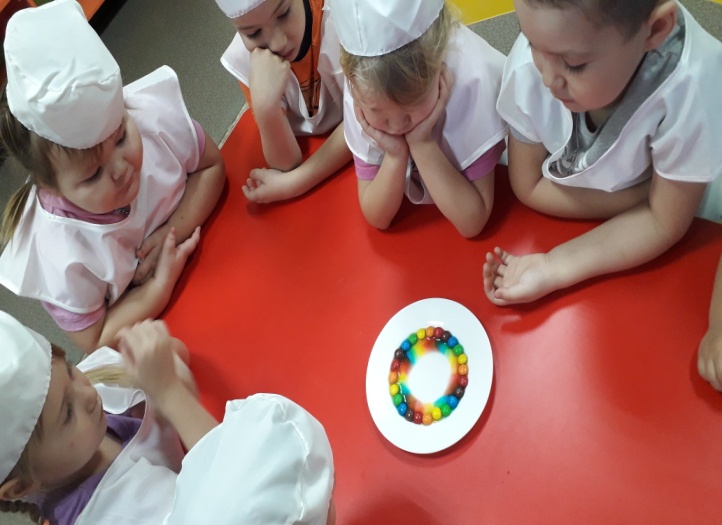 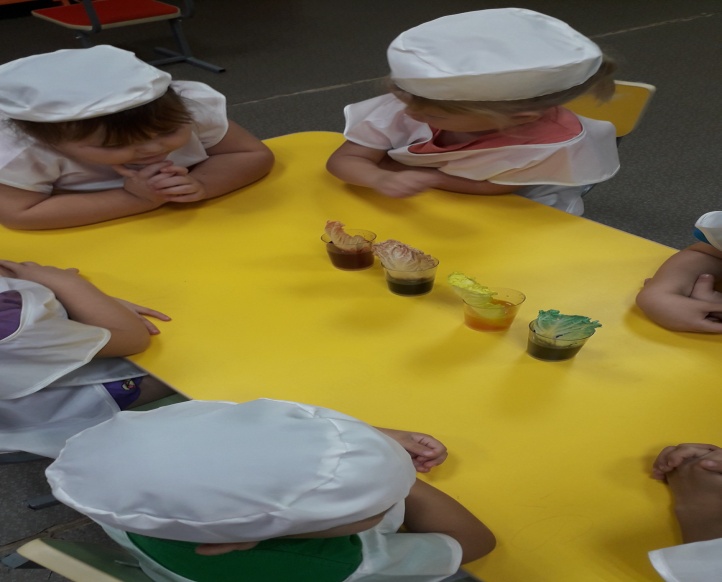 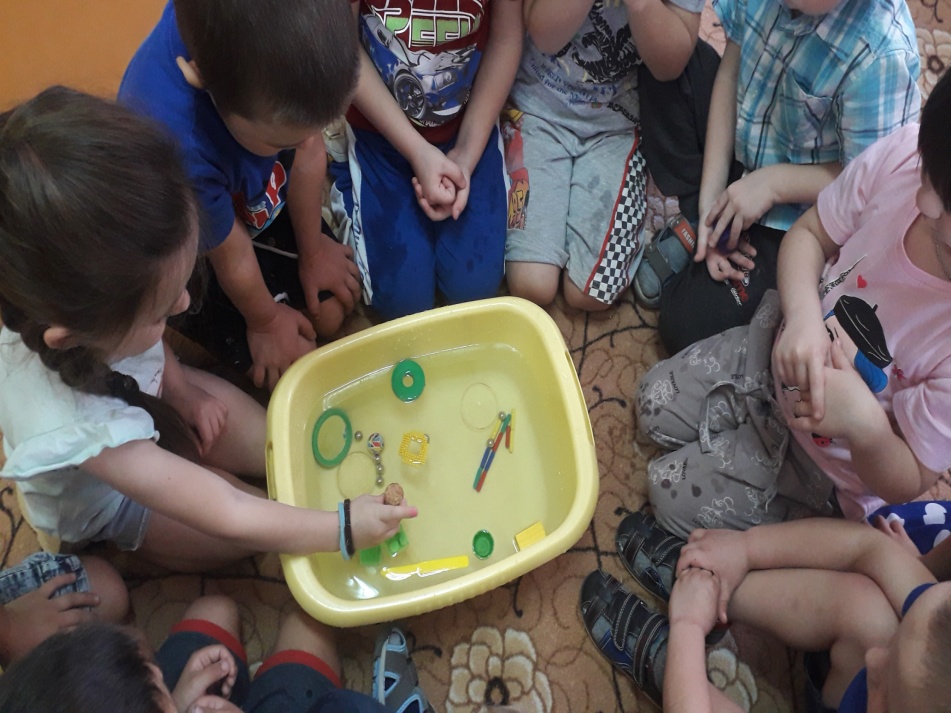 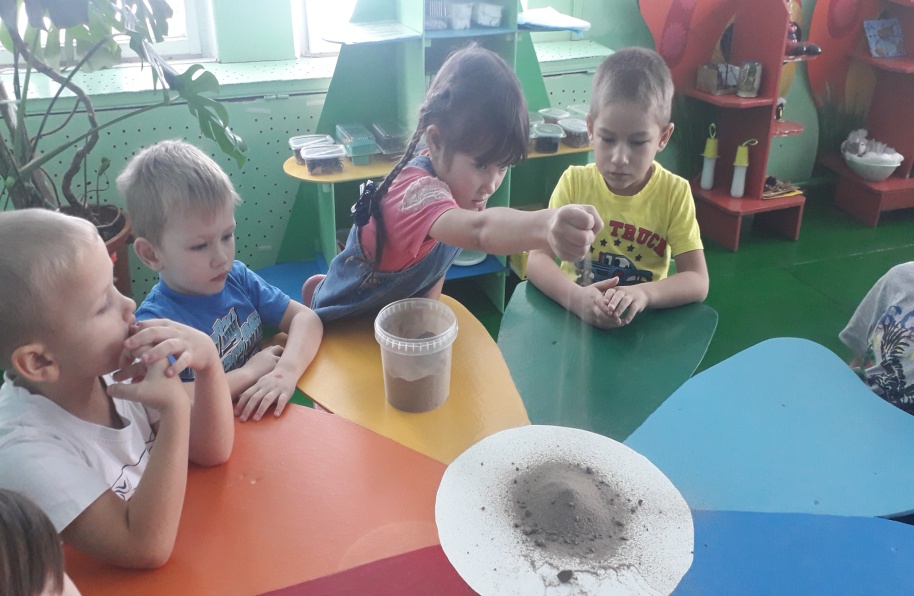 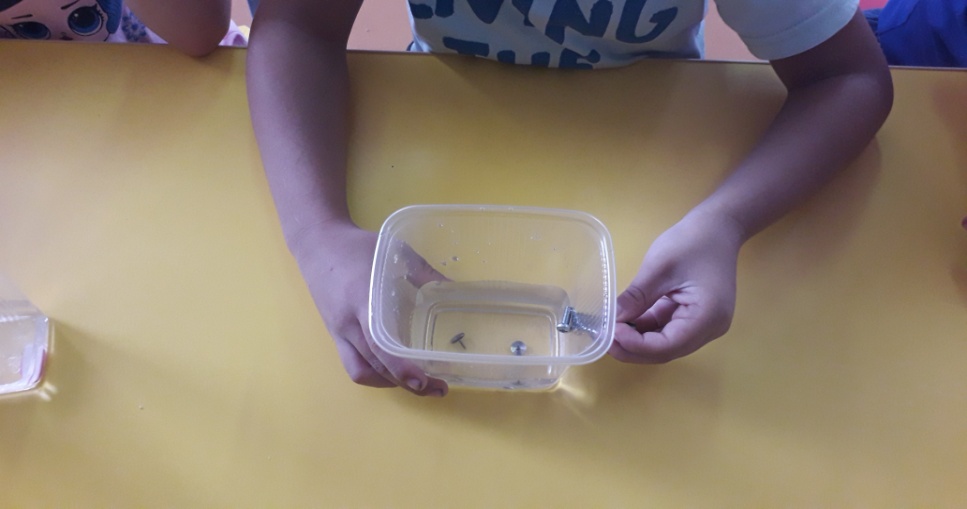 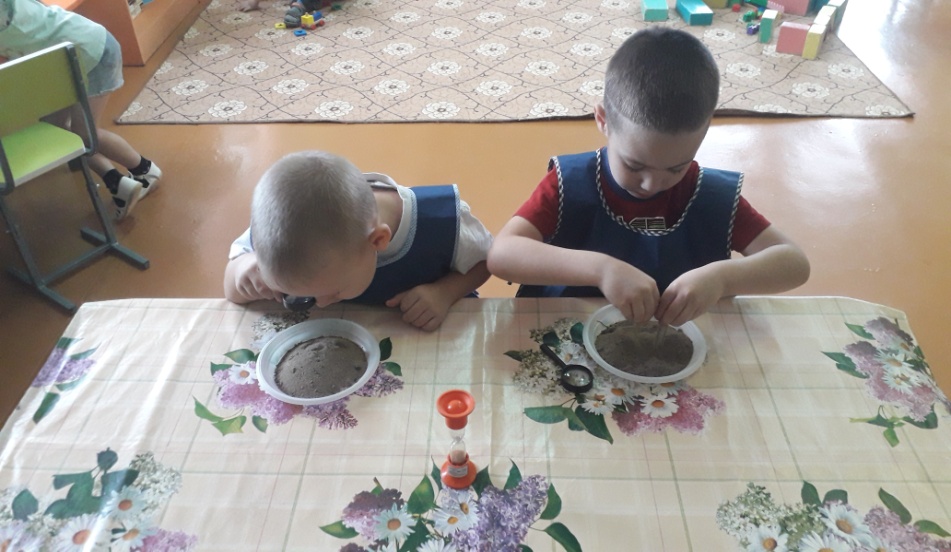  Своим опытом по организации познавательно-исследовательской деятельности  делимся  с родителями,  привлекаем к активной помощи.Проведено  анкетирование родителей на тему: «Организация поисково-исследовательской деятельности дошкольников дома»                                       Оформляется наглядная информация в родительском уголке                          Консультация на тему: «Роль семьи в развитии познавательной активности дошкольников»                                                                                               Памятка «Чего нельзя и что нужно делать для поддержания интереса детей к познавательному экспериментированию .                                                   Рекомендации: «Проведите с детьми дома»                                                  Родительское собрание на тему: «Роль семьи в развитии интереса ребенка к опытно-экспериментальной деятельности»                                                                                                                                                   Родители помогают в оборудовании уголков экспериментирования,   для того чтобы создать атмосферу «научности»  была сшита для детей форма лаборанта: фартуки и шапочки, проводят  опыты в домашних условиях.       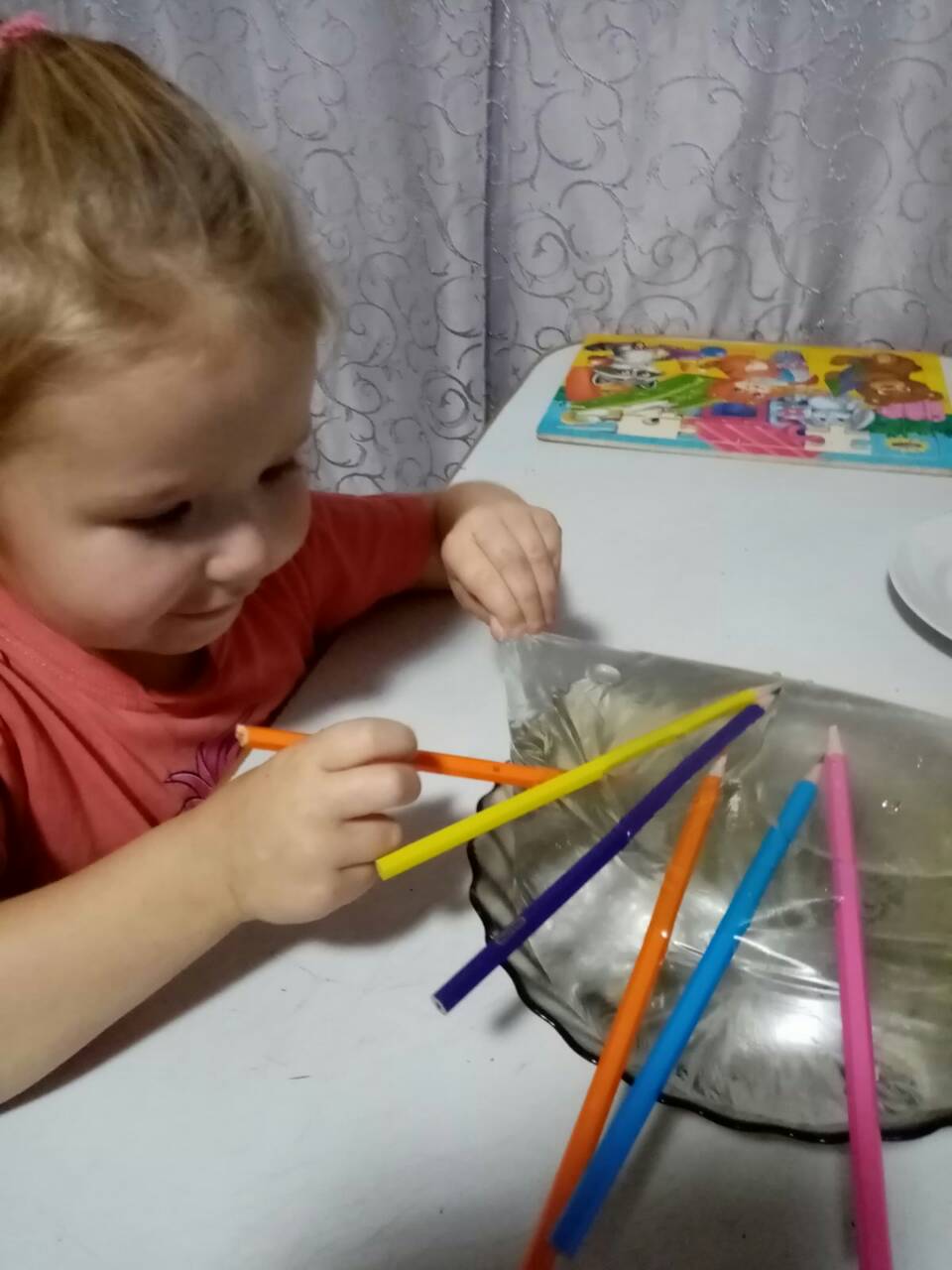 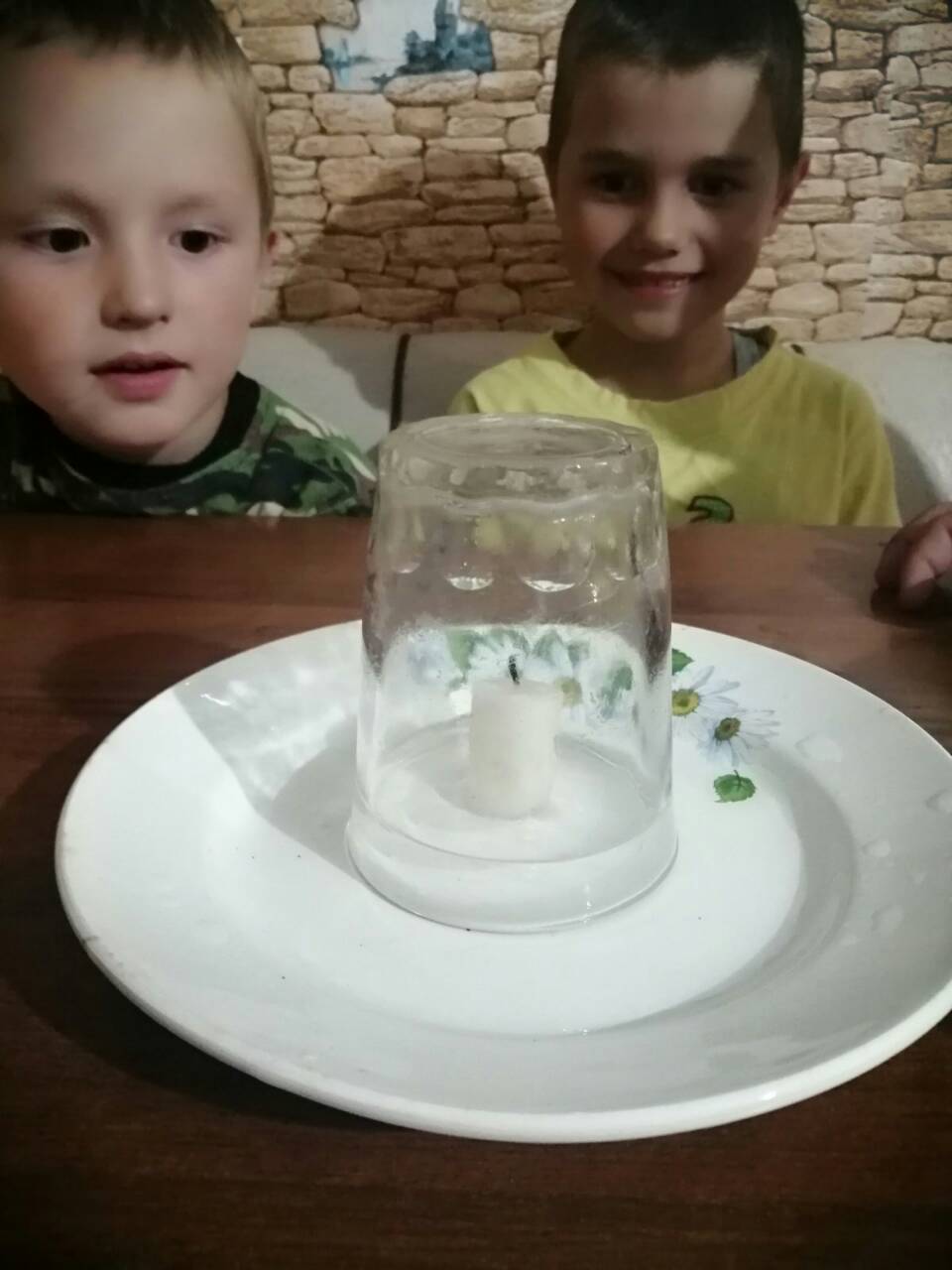 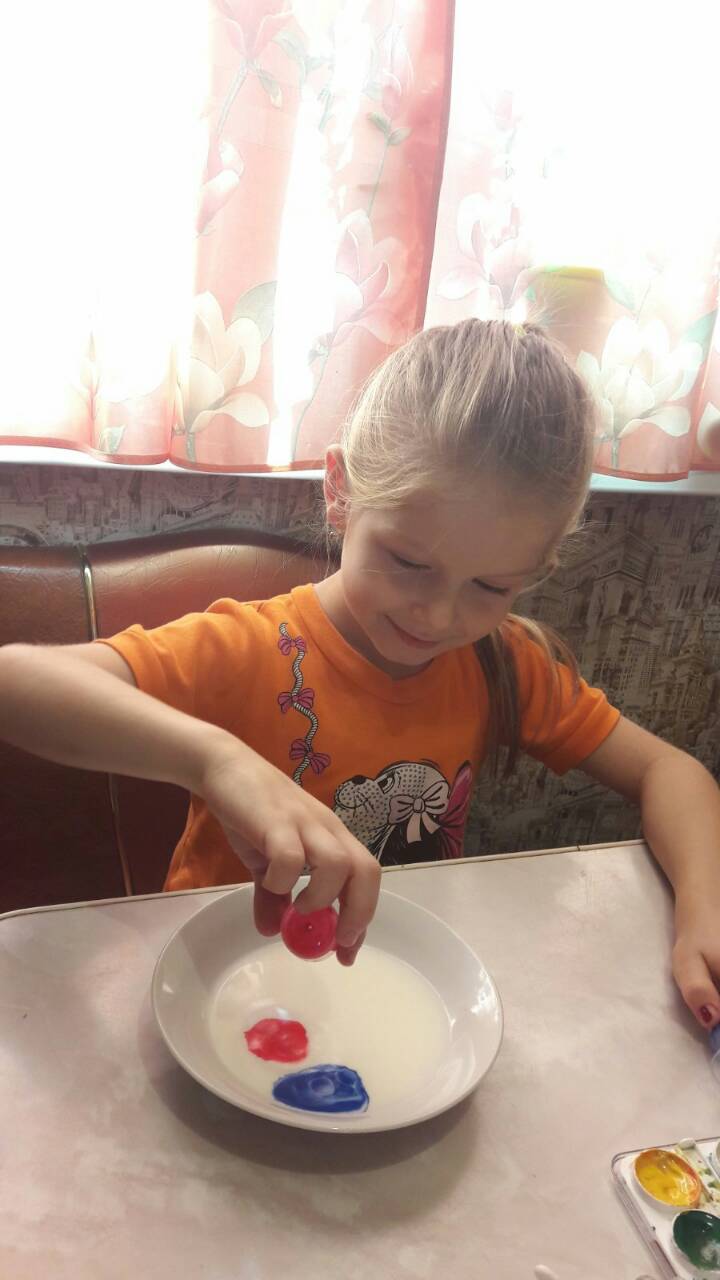 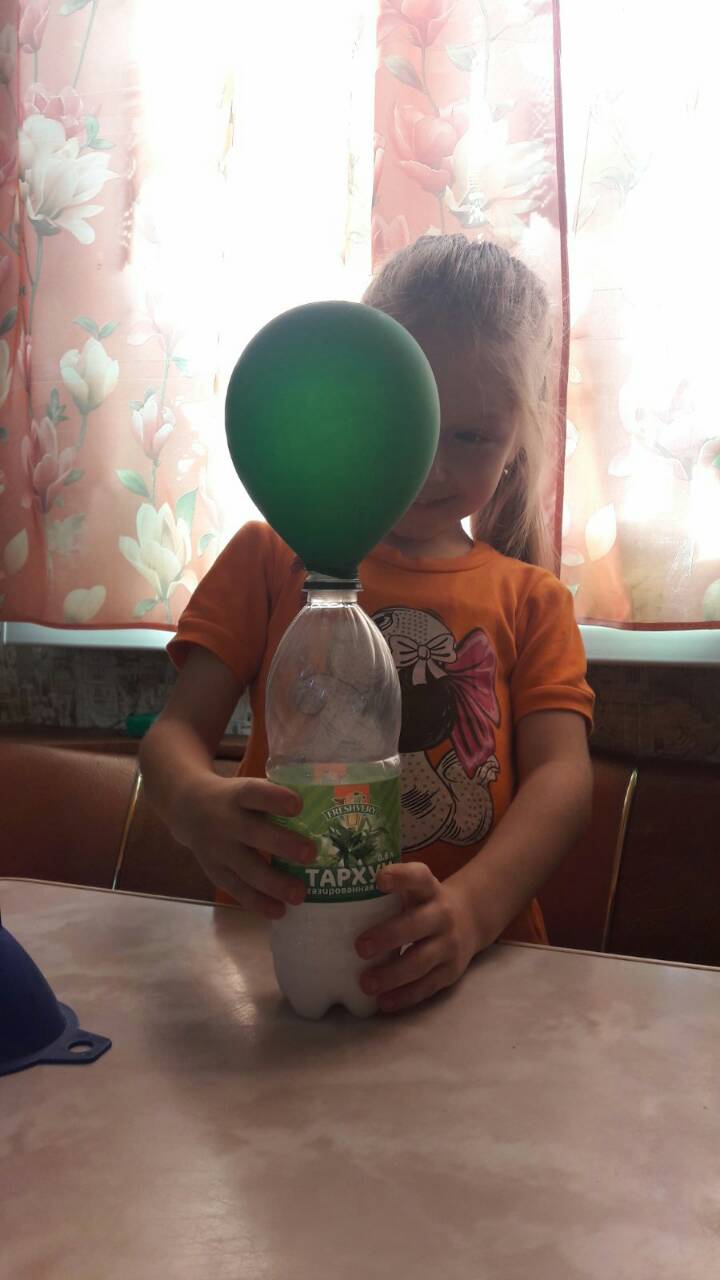 Рекомендуем родителям проводить наблюдения, вести беседы, смотреть передачи, мультфильмы познавательного характера, читать познавательную литературу.  Мы убедилась, что экспериментальная деятельность вызывает огромный интерес у детей и является средством, помогающим ребёнку самостоятельно освоить исследовательскую деятельность.     Все, что ребенок слышит, видит и делает  сам, усваивается прочно и надолго.    Закончить свое выступление хочу словами академика К. Е. Тимирязева    "Люди, научившиеся... наблюдениям и опытам, приобретают способность сами ставить вопросы и получать на них фактические ответы, оказываясь на более высоком умственном и нравственном уровне в сравнении с теми, кто такой школы не прошёл" 